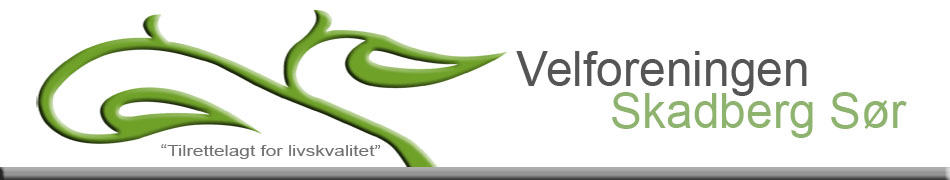 Styremøte 08.05.2017.SaklisteAnsvarsfordelingRundenUtbygging av Varaberget – plan 0554St. Hans feiring på Skadberg SørHMS/VedlikeholdØkonomi10.05.2017Astrid LoneDato/klokkeslettMandag 08.05.2017 kl 20:00StedGranvegen 4TilstedeCarina Birgitte Stenseth Lund Valborg Berland, Heggevegen 48
Øyvind Vatne, Skadberg Alle 23
Torjus Ravnås, Ospevegen 12
Kathrine Dysvik, Granvegen 24BInger Lise Helle, Bøkevegen 2Astrid Lone, Lerkevegen 2AIkke tilstedeMirko Rothbart, Hasselvegen 24MøtelederCarina Birgitte Stenseth LundReferentAstrid LoneSakDiskusjon/Gjøremål1AnsvarsfordelingStyret har fordelt de ulike vervene på følgende måte:Valborg Berland – KassererØyvind Vatne – NestlederTorjus Ravnås – HMS/VedlikeholdsansvarligMirko Rothbart – IT/WebansvarligKathrine Dysvik – Ansvarlig for sosiale arrangementerInger Lise Helle – StyremedlemAstrid Lone – Referent2RundenDelfelt A – Ingenting og melde.Delfelt B – Det trengs lys i et bosshus. Øyvind innhenter et prisoverslag på dette, men dette må dekkes privat av de aktuelle beboerne og er ikke kostnad Velforeningen dekker.Delfelt C – Ingenting og melde.Delfelt D – Busken rognspirea finnes på noen av delfeltene på Skadberg Sør. Denne busken er svartelisted og utgjør en høy økologisk risiko i Norge og disse buskene bør fjernes. Torjus kontakter Virgo og innhenter pris på hva det koster og fjerne disse. Hva som eventuelt skal plantes i stede for er ikke bestemt. Delfelt E/G – Beboere på delfeltet ønsker å male lekeplassen. Beboerene kjøper selv inn maling og utfører arbeidet, med Velforeningen vil dekke utgiftene i forbindelse med utstyr/maling.Delfelt F - Branntomten er enda ikke ryddet og naboer er bekymert for at barn enkelt kan ta seg inn på området og skade seg. Kathrine vil på vegne av Velforeningen ta kontakt med kommunen for å sjekke om det er noe som kan gjøres for å forhindre at ulykker skjer.Det er kommet klager på beboere som kjører for fort. Dette er et problem på flere av delfeltene og Velforeningen ønsker å starte en holdningskampanje i et forsøk på å redusere dette problemet.Etter at bommen foran gang- og sykkelstien er kommet opp er det er observert at beboere benytter en annen gang- og sykkelsti for å komme seg rundt og parkere ved inngangen til boligene. Skiltnummerene til disse bilistene vil bli registrert og videre aksjoner vil bli vurdert. Det er ikke tillatt å kjøre på gang- og sykkelstier.   3Utbygging av Varaberget – plan 0554 May Britt Holstad kom innom på styremøtet og oppfordret Velforeningen til å ta kontakt med Solabladet for å uttale seg i forbindelse med utbyggingen av Varaberget – plan 0554. Velforeningen støtter ønsket om å bygge flere større boenheter og å redusere antallet mindre boenheter. Øivind og Torjus vil ta kontakt med Solabladet og komme med en uttalelse på vegne av Velforeningen.4St.HansFor å få til en felles st. Hans feiring på Skadberg Sør er man avhengig av frivillige som stiller opp og bidrar. Det ble formidlet til bebeoerene på generalforsamlingen at det kun blir st. Hans feiring med bål om nok frivillige melder seg. Vi trenger blant annet frivillige til bålbygging, bålvakt og rebusløp. Astrid registrerer st. Hansbålet hos brannvesenet, og Carina er ansvarlig for bålet. Valborg bestiller materialer og container. Inger Lise, Mirko, Torjus og Carina er med på bålbyggingen.5HMS/VedlikeholdPå generalforsamlingen var det enighet om at noen av lekeplassene skulle omgjøres til grøntområder. Den lekeplassen som først vil bli vurdert fjernet er lekeplassen som ligger ned mot Bunnpris. Øyvind innhenter priser på mittanbud.no og hos Sola og Stavanger Bygdeservice.Det står fremdeles gjerder rundt deler av grillhytten og Torjus vil kontakte kommunen og be om at disse fjernes. Velforeningen har blitt spurt av Sola kommune om å dekke kostnaden ved å sette opp et nytt tak, men dette er ikke en kostnad Velforeningen ønsker å ta. Grillhytten brukes flittig av skoler/barnehager/lag rundt om i kommunen og Velforeningen mener det er kommunen sitt ansvar og sette opp og vedlikeholde denne grillhytten.Det er bestemt at Velforeningen skal sette opp en redskapsbod. Velforeningen ønsker nå å se på hvordan vi kan få gjort dette best mulig, uten at prisen blir for høy. Torjus legger dette arbeidet ut på mittanbud.no.Flere parkeringsplasser trenger ny oppmerking. Den oppmerkeren Velforeningen har gir ikke et holdbart resultat så Øyvind vil innhente priser på hva det koster å få eksterne bedrifter til å utføre denne oppmerkingen.6ØkonomiAlle kontigentene er levert og sendt ut.